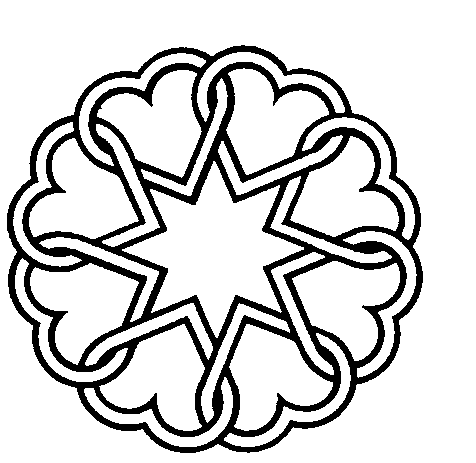 Dear Dancing Friend,Thank you for your interest in becoming a member of the Leaders Guild UK.DUPUK exists to support Dances of Universal Peace, and to promote their spread and development to new areas and new people.  It is associated with the Dances of Universal Peace International (DUPI), and membership in this country automatically confers membership of the DUP International.Membership of the Leaders Guild UK includes membership of the Leaders Guild International, and the fees include the requisite fee, which is passed on to DUP International on behalf of the Leaders Guild UK member. Membership also includes Public Liability Insurance to cover DUPUK events against damage to property or persons taking part.The current subscription rate is shown below.  Please note that most people now pay by monthly or annual standing order. For you this means no more renewal cheques to write, and it reduces administrative work.A membership application form can be found below and includes details about how to make payments. Membership will not be activated until relevant payment received (either annual or monthly).We hope you will join us.In peace,Stella Cranwell, Administrator.     (July 2019)          The Governing Document of the DUPUK is available online.DUPUK now has a policy of free or reduced membership fee for members experiencing hardship subject to the following criteria :Availability of Network funds.The applicant must be actively involved in leading the DancesThe applicant should make a formal, written application to the Guidance Panel who would consult with the Administrator.The applicant would need to re-apply and have their case reviewed each yearAPPLICATION FOR MEMBERSHIP OF LEADERS GUILD UKCategory                 I am willing for the above address details to be published on the private 'Leaders Directory' on the DUPUK website. I understand that this directory is only accessible to Leaders Guild members.								Method of Payment1. Annual cheque – made payable to DUPUK and posted to Stella Cranwell, 39 Priory Place, Perth PH2 0EA.2. Bank Transfer – pay into the DUPUK Bank Account Co-op BankDances of Universal Peace UKSort Code 08-92-99Account Number 65401479 3.Standing order – annual (£54) or monthly payments (£4.50) Details for payment as for Bank Transfer, but you need the address as well, which is:Box 101, 1 Balloon St, Manchester M60 4EP quoting the reference (your surname(s) in block capitals.Membership CategoryAnnual SubscriptionIndividual teacher54.00 Musician54.00Teacher + Musician54.00Full NameFull NameAddressAddressPostcodeTelephoneTelephoneE-mailE-mailMentorMentorMentor’s emailMentor’s email